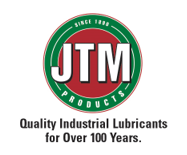 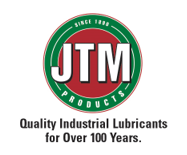 Position: WarehousemanLocation: Solon, OhioHours: 8:00 am – 4:00 pmPay Rate: $16/hour to start, with regular wage increases in the first two years.                  Higher starting wage with experienceJob Description:Warehousemen in the packaging department will perform a variety of tasks related to materials handling and product packaging.  Duties will be assigned by the plant manager.  Duties may be rotated between department personnel.Materials handling, storage, and transport.Product packaging runs.Taking inventory of containers, cartons, materials as necessary.Setting up, adjusting, and operating production lines.Skill Requirement:Experience in the safe, proper, and efficient operation of lift trucks, including the ability to load and unload trucks.Must be physically able to perform consistent heavy lifting of drums, bags, pails, etc.Benefits:Rapid pay increases in the first year of employment, with continuing regular annual increases.Paid holidays and vacation.Access to secured pension.Access to health insurance.About JTM:JTM is a family company that has been in business for over 100 years, producing a variety of quality lubricant and cleaning products.  We value a cooperative and respectful work culture, where employees are treated fairly.  We are proud to have employees who have spent up to 30 years or more working with us.  Contact us today to apply!